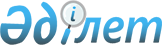 О признании утратившими силу некоторых решений Денисовского районного маслихатаРешение маслихата Денисовского района Костанайской области от 9 июня 2022 года № 44. Зарегистрировано в Министерстве юстиции Республики Казахстан 16 июня 2022 года № 28484
      В соответствии со статьей 27 Закона Республики Казахстан "О правовых актах" Денисовский районный маслихат РЕШИЛ:
      1. Признать утратившими силу некоторые решения Денисовского районного маслихата согласно приложению к настоящему решению.
      2. Настоящее решение вводится в действие по истечении десяти календарных дней после дня его первого официального опубликования. Перечень признанных утратившими силу некоторых решений Денисовского районного маслихата
      1. Решение Денисовского районного маслихата от 28 февраля 2014 года № 17 "Об утверждении Правил проведения раздельных сходов местного сообщества и количественного состава представителей жителей сел для участия в сходе местного сообщества Архангельского сельского округа Денисовского района Костанайской области" (зарегистрировано в Реестре государственной регистрации нормативных правовых актов под № 4545).
      2. Решение Денисовского районного маслихата от 28 февраля 2014 года № 18 "Об утверждении Правил проведения раздельных сходов местного сообщества и количественного состава представителей жителей сел для участия в сходе местного сообщества Аршалинского сельского округа Денисовского района Костанайской области" (зарегистрировано в Реестре государственной регистрации нормативных правовых актов под № 4546).
      3. Решение Денисовского районного маслихата от 28 февраля 2014 года № 19 "Об утверждении Правил проведения раздельных сходов местного сообщества и количественного состава представителей жителей сел для участия в сходе местного сообщества Аятского сельского округа Денисовского района Костанайской области" (зарегистрировано в Реестре государственной регистрации нормативных правовых актов под № 4547).
      4. Решение Денисовского районного маслихата от 28 февраля 2014 года № 20 "Об утверждении Правил проведения раздельных сходов местного сообщества и количественного состава представителей жителей сел для участия в сходе местного сообщества Денисовского сельского округа Денисовского района Костанайской области" (зарегистрировано в Реестре государственной регистрации нормативных правовых актов под № 4548).
      5. Решение Денисовского районного маслихата от 28 февраля 2014 года № 23 "Об утверждении Правил проведения раздельных сходов местного сообщества и количественного состава представителей жителей сел для участия в сходе местного сообщества Красноармейского сельского округа Денисовского района Костанайской области" (зарегистрировано в Реестре государственной регистрации нормативных правовых актов под № 4551).
      6. Решение Денисовского районного маслихата от 28 февраля 2014 года № 24 "Об утверждении Правил проведения раздельных сходов местного сообщества и количественного состава представителей жителей села для участия в сходе местного сообщества села Крымское Денисовского района Костанайской области" (зарегистрировано в Реестре государственной регистрации нормативных правовых актов под № 4552).
      7. Решение Денисовского районного маслихата от 28 февраля 2014 года № 25 "Об утверждении Правил проведения раздельных сходов местного сообщества и количественного состава представителей жителей села для участия в сходе местного сообщества села Перелески Денисовского района Костанайской области" (зарегистрировано в Реестре государственной регистрации нормативных правовых актов под № 4553).
      8. Решение Денисовского районного маслихата от 28 февраля 2014 года № 26 "Об утверждении Правил проведения раздельных сходов местного сообщества и количественного состава представителей жителей сел для участия в сходе местного сообщества Покровского сельского округа Денисовского района Костанайской области" (зарегистрировано в Реестре государственной регистрации нормативных правовых актов под № 4554).
      9. Решение Денисовского районного маслихата от 28 февраля 2014 года № 27 "Об утверждении Правил проведения раздельных сходов местного сообщества и количественного состава представителей жителей сел для участия в сходе местного сообщества Приреченского сельского округа Денисовского района Костанайской области" (зарегистрировано в Реестре государственной регистрации нормативных правовых актов под № 4555).
      10. Решение Денисовского районного маслихата от 28 февраля 2014 года № 28 "Об утверждении Правил проведения раздельных сходов местного сообщества и количественного состава представителей жителей сел для участия в сходе местного сообщества Свердловского сельского округа Денисовского района Костанайской области" от 28 февраля 2014 года № 28 (зарегистрировано в Реестре государственной регистрации нормативных правовых актов под № 4556).
      11. Решение Денисовского районного маслихата от 28 февраля 2014 года № 29 "Об утверждении Правил проведения раздельных сходов местного сообщества и количественного состава представителей жителей сел для участия в сходе местного сообщества Тельманского сельского округа Денисовского района Костанайской области" (зарегистрировано в Реестре государственной регистрации нормативных правовых актов под № 4557).
      12. Решение Денисовского районного маслихата от 19 июня 2015 года № 52 "О внесении изменений в решение Денисовского районного маслихата от 28 февраля 2014 года № 17 "Об утверждении Правил проведения раздельных сходов местного сообщества и количественного состава представителей жителей сел для участия в сходе местного сообщества Архангельского сельского округа Денисовского района Костанайской области" (зарегистрировано в Реестре государственной регистрации нормативных правовых актов под № 5730).
      13. Решение Денисовского районного маслихата от 19 июня 2015 года № 53 "О внесении изменений в решение Денисовского районного маслихата от 28 февраля 2014 года № 18 "Об утверждении Правил проведения раздельных сходов местного сообщества и количественного состава представителей жителей сел для участия в сходе местного сообщества Аршалинского сельского округа Денисовского района Костанайской области" (зарегистрировано в Реестре государственной регистрации нормативных правовых актов под № 5731).
      14. Решение Денисовского районного маслихата от 19 июня 2015 года № 54 "О внесении изменений в решение Денисовского районного маслихата от 28 февраля 2014 года № 19 "Об утверждении Правил проведения раздельных сходов местного сообщества и количественного состава представителей жителей сел для участия в сходе местного сообщества Аятского сельского округа Денисовского района Костанайской области" (зарегистрировано в Реестре государственной регистрации нормативных правовых актов под № 5732).
      15. Решение Денисовского районного маслихата от 19 июня 2015 года № 55 "О внесении изменений в решение Денисовского районного маслихата от 28 февраля 2014 года № 20 "Об утверждении Правил проведения раздельных сходов местного сообщества и количественного состава представителей жителей сел для участия в сходе местного сообщества Денисовского сельского округа Денисовского района Костанайской области" (зарегистрировано в Реестре государственной регистрации нормативных правовых актов под № 5733).
      16. Решение Денисовского районного маслихата от 19 июня 2015 года № 59 "О внесении изменений в решение Денисовского районного маслихата от 28 февраля 2014 года № 24 "Об утверждении Правил проведения раздельных сходов местного сообщества и количественного состава представителей жителей сел для участия в сходе местного сообщества Крымского сельского округа Денисовского района Костанайской области" (зарегистрировано в Реестре государственной регистрации нормативных правовых актов под № 5737).
      17. Решение Денисовского районного маслихата от 19 июня 2015 года № 60 "О внесении изменений в решение Денисовского районного маслихата от 28 февраля 2014 года № 25 "Об утверждении Правил проведения раздельных сходов местного сообщества и количественного состава представителей жителей села для участия в сходе местного сообщества села Перелески Денисовского района Костанайской области" (зарегистрировано в Реестре государственной регистрации нормативных правовых актов под № 5738).
      18. Решение Денисовского районного маслихата от 19 июня 2015 года № 61 "О внесении изменений в решение Денисовского районного маслихата "Об утверждении Правил проведения раздельных сходов местного сообщества и количественного состава представителей жителей сел для участия в сходе местного сообщества Покровского сельского округа Денисовского района Костанайской области" (зарегистрировано в Реестре государственной регистрации нормативных правовых актов под № 5739).
      19. Решение Денисовского районного маслихата от 19 июня 2015 года № 62 "О внесенииизменений в решение Денисовского районного маслихата от 28 февраля 2014 года № 27 "Об утверждении Правил проведения раздельных сходов местного сообщества и количественного состава представителей жителей сел для участия в сходе местного сообщества Приреченского сельского округа Денисовского района Костанайской области" (зарегистрировано в Реестре государственной регистрации нормативных правовых актов под № 5740).
      20. Решение Денисовского районного маслихата от 19 июня 2015 года № 63 "О внесении изменений в решение Денисовского районного маслихата от 28 февраля 2014 года № 28 "Об утверждении Правил проведения раздельных сходов местного сообщества и количественного состава представителей жителей сел для участия в сходе местного сообщества Свердловского сельского округа Денисовского района Костанайской области" (зарегистрировано в Реестре государственной регистрации нормативных правовых актов под № 5741).
      21. Решение Денисовского районного маслихата от 19 июня 2015 года № 64 "О внесении изменений в решение Денисовского районного маслихата от 28 февраля 2014 года № 29 "Об утверждении Правил проведения раздельных сходов местного сообщества и количественного состава представителей жителей сел для участия в сходе местного сообщества Тельманского сельского округа Денисовского района Костанайской области" (зарегистрировано в Реестре государственной регистрации нормативных правовых актов под № 5742).
      22. Решение Денисовского районного маслихата от 30 ноября 2017 года № 133 "О внесении изменения в решение Денисовского районного маслихата от 28 февраля 2014 года № 18 "Об утверждении Правил проведения раздельных сходов местного сообщества и количественного состава представителей жителей сел для участия в сходе местного сообщества Аршалинского сельского округа Денисовского района Костанайской области" (зарегистрировано в Реестре государственной регистрации нормативных правовых актов под № 7426).
      23. Решение Денисовского районного маслихата от 30 ноября 2017 года № 134 "О внесении изменения в решение Денисовского районного маслихата от 28 февраля 2014 года № 20 "Об утверждении Правил проведения раздельных сходов местного сообщества и количественного состава представителей жителей сел для участия в сходе местного сообщества Денисовского сельского округа Денисовского района Костанайской области" (зарегистрировано в Реестре государственной регистрации нормативных правовых актов под № 7427).
      24. Решение Денисовского районного маслихата от 31 октября 2019 года № 75 "Об утверждении Правил проведения раздельных сходов местного сообщества и количественного состава представителей жителей села для участия в сходе местного сообщества села Глебовка Денисовского района Костанайской области" (зарегистрировано в Реестре государственной регистрации нормативных правовых актов под № 8803).
      25. Решение Денисовского районного маслихата от 11 марта 2020 года № 20 "О внесении изменений в решение маслихата от 28 февраля 2014 года № 19 "Об утверждении Правил проведения раздельных сходов местного сообщества и количественного состава представителей жителей сел для участия в сходе местного сообщества Аятского сельского округа Денисовского района Костанайской области" (зарегистрировано в Реестре государственной регистрации нормативных правовых актов под № 9051).
      26. Решение Денисовского районного маслихата от 11 марта 2020 года № 21 "О внесении изменений в решение маслихата от 28 февраля 2014 года № 18 "Об утверждении Правил проведения раздельных сходов местного сообщества и количественного состава представителей жителей сел для участия в сходе местного сообщества Аршалинского сельского округа Денисовского района Костанайской области" (зарегистрировано в Реестре государственной регистрации нормативных правовых актов под № 9052).
      27. Решение Денисовского районного маслихата от 11 марта 2020 года № 22 "О внесении изменений в решение маслихата от 28 февраля 2014 года № 23 "Об утверждении Правил проведения раздельных сходов местного сообщества и количественного состава представителей жителей сел для участия в сходе местного сообщества Красноармейского сельского округа Денисовского района Костанайской области" (зарегистрировано в Реестре государственной регистрации нормативных правовых актов под № 9053).
      28. Решение Денисовского районного маслихата от 11 марта 2020 года № 23 "О внесении изменений в решение маслихата от 28 февраля 2014 года № 29 "Об утверждении Правил проведения раздельных сходов местного сообщества и количественного состава представителей жителей сел для участия в сходе местного сообщества Тельманского сельского округа Денисовского района Костанайской области" (зарегистрировано в Реестре государственной регистрации нормативных правовых актов под № 9054).
					© 2012. РГП на ПХВ «Институт законодательства и правовой информации Республики Казахстан» Министерства юстиции Республики Казахстан
				
      Секретарь Денисовcкого районного маслихата 

А. Мурзабаев
Приложениек решению Денисовскогорайонного маслихатаот 9 июня 2022 года№ 44